2018-2019 учебный годМКОУ «Терекли-Мектебская СОШ им. Джанибекова»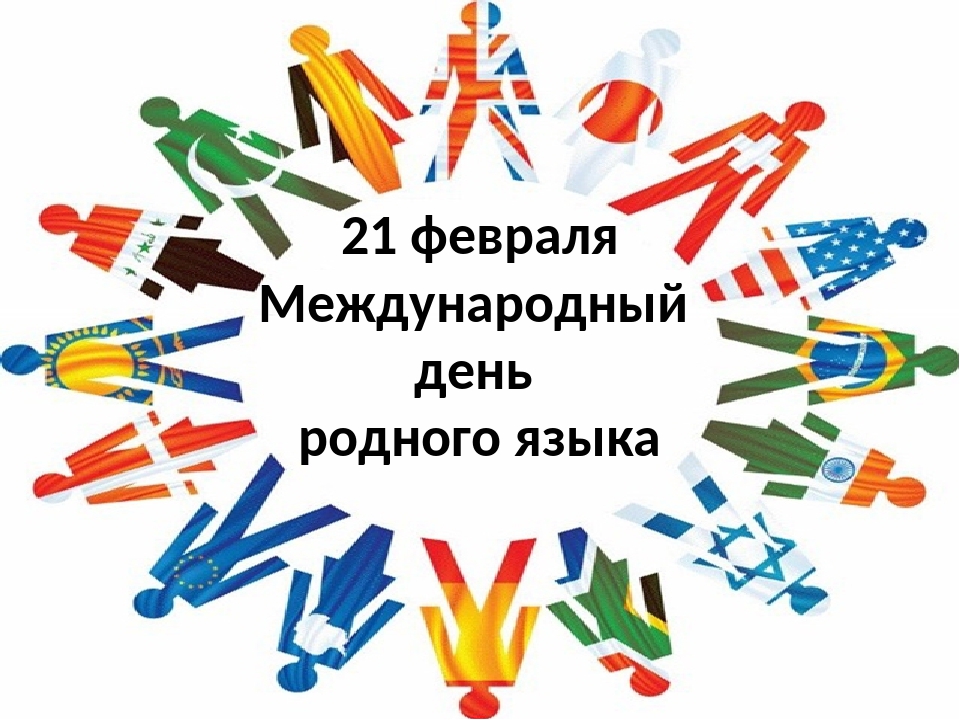 Во всем мире 21 февраля человечество отмечает День родного языка. Именно с его помощью люди способны выразить красочно и ярко все свои мысли, переживания, эмоции, превращая их в песни, стихотворения или прозу. Это и составляет основу культурного наследия нации, которую желают познать многие другие народы.Чтобы показать, насколько важно уважать и изучать языки, Генеральная ассамблея решила учредить этот праздник и назначила дату – 21 февраля. Толчком к принятию такого решения стала просьба ЮНЕСКО о создании этого праздника с целью развить в людях стремление к  многоязычию и уважению других языков.Для россиян День родного языка – это способ выразить признательность и благодарность всем творцам российской истории. Ведь за все времена на нашей территории существовало приблизительно 193 языка, со временем эта цифра снизилась до 40-ка.  Сегодня в честь праздника многие учебные учреждения проводят соревнования, в которых нужно написать стихотворение, прозу либо сочинение на своём  языке. В МКОУ «Терекли-Мектебская СОШ им. Джанибекова» в 1 «Б» классе учитель родного языка Джумаева С.М. провела урок, посвящённый Международному дню родного языка.Целью урока было привитие интереса к знанию родного языка, формирование патриотизма через изучение культурного наследия народа.Задачи урока: 1. Формирование стремления к овладению ногайского языка; 2. Изучение традиций и обычаев  ногайского народа; 3. Воспитание уважения и желания изучать, знать ногайский язык.Задания Саида Мухадиновна подобрала в соответствии с возрастными особенностями первоклассников. В ходе урока ребята принимали активное участие, проявляли интерес к своему языку. Цели данного урока были достигнуты. Знания, полученные в ходе урока, не раз пригодятся им в будущем и запомнятся надолго. Такие мероприятия очень важны и необходимы для приобщения учащихся к литературному наследию.Буьгуьн, увыт айдынъ 21-де А.Ш. Джанибеков, атлы орта мектебте, Халклар ара тувган тил байрамына багысланган шаралардынъ бириси оьтти. «Тувган ерим» - деп аталган шарады 1 «Б» класс окувшылары ман озгарды Джумаева С.М. Деристе балалар тувган ердинъ аьдетлери мен, оьсимликлери мен, куслары ман таныстылар. Тувган ер акында такпаклар айтылдылар, йырлар йырландылар. Деристинъ ызында ногай тил эм адабият окытувшысы Мавлимбердиева З.У. оьз насыйхат соьзин айтып, балаларды ногай тилин суьймеге, оьрметлемеге эм билимлерин оьстирмеге шакырды.Зам. дир. по УВР в начальных классах Мурзаева Г.С.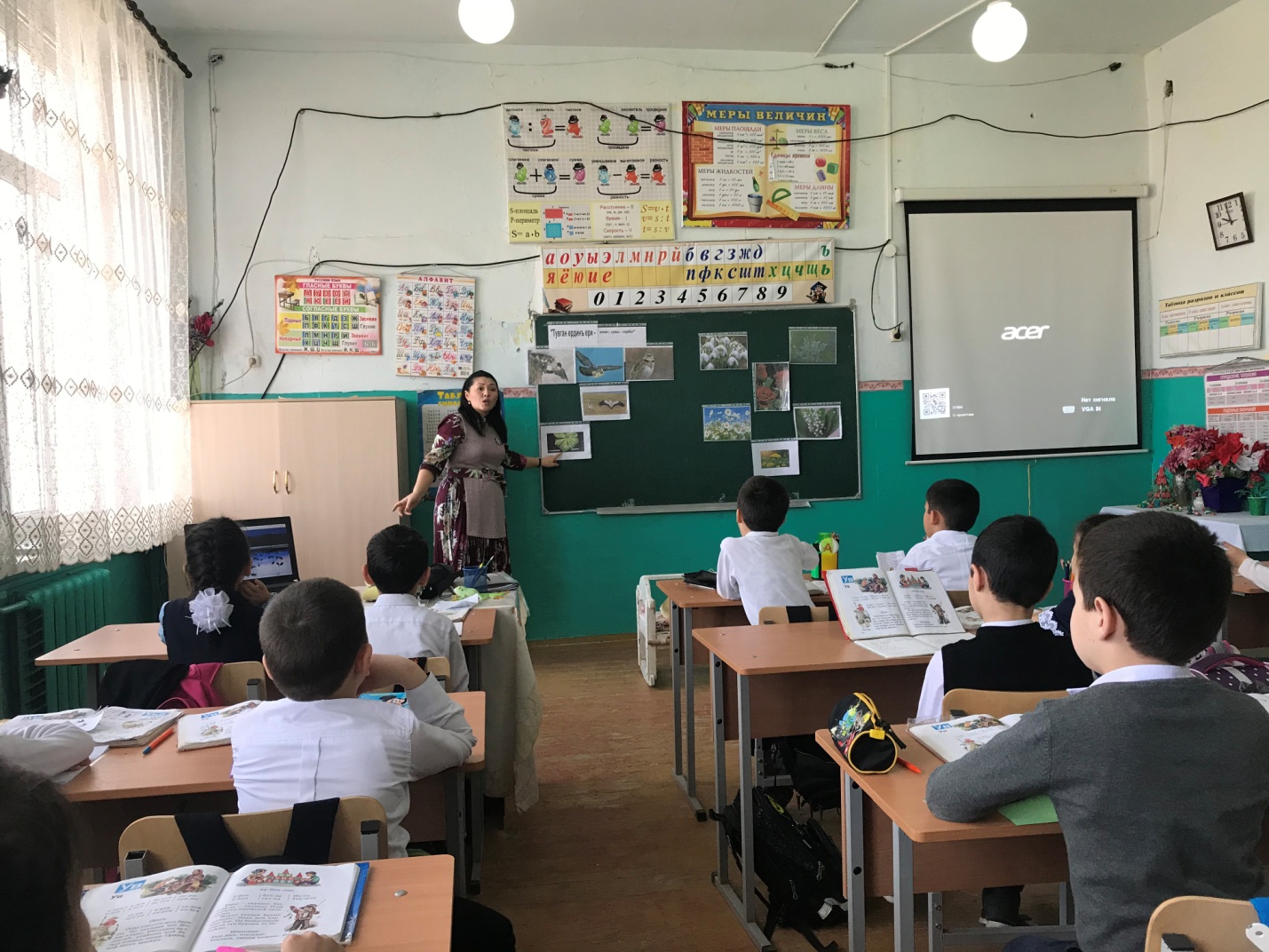 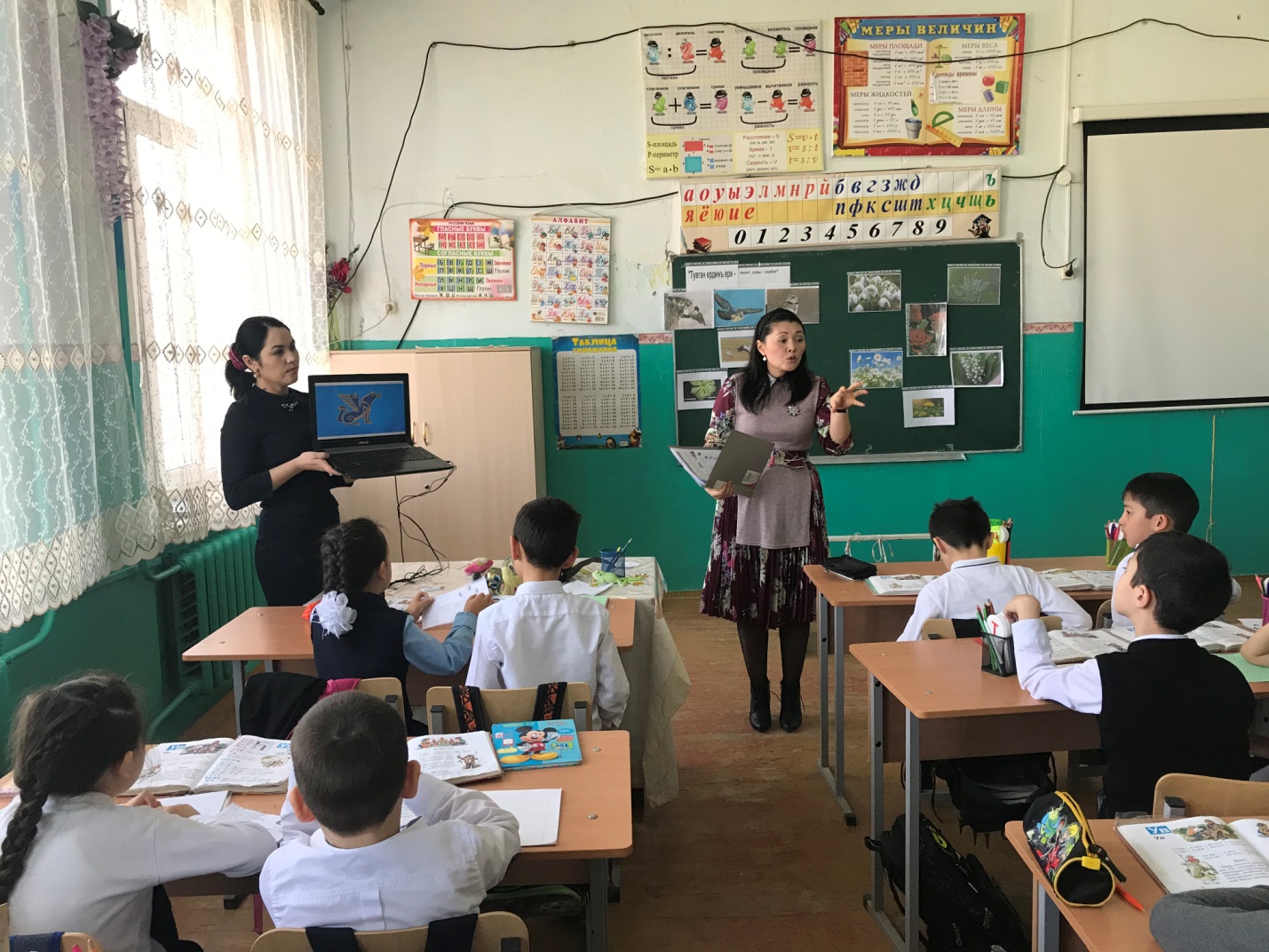 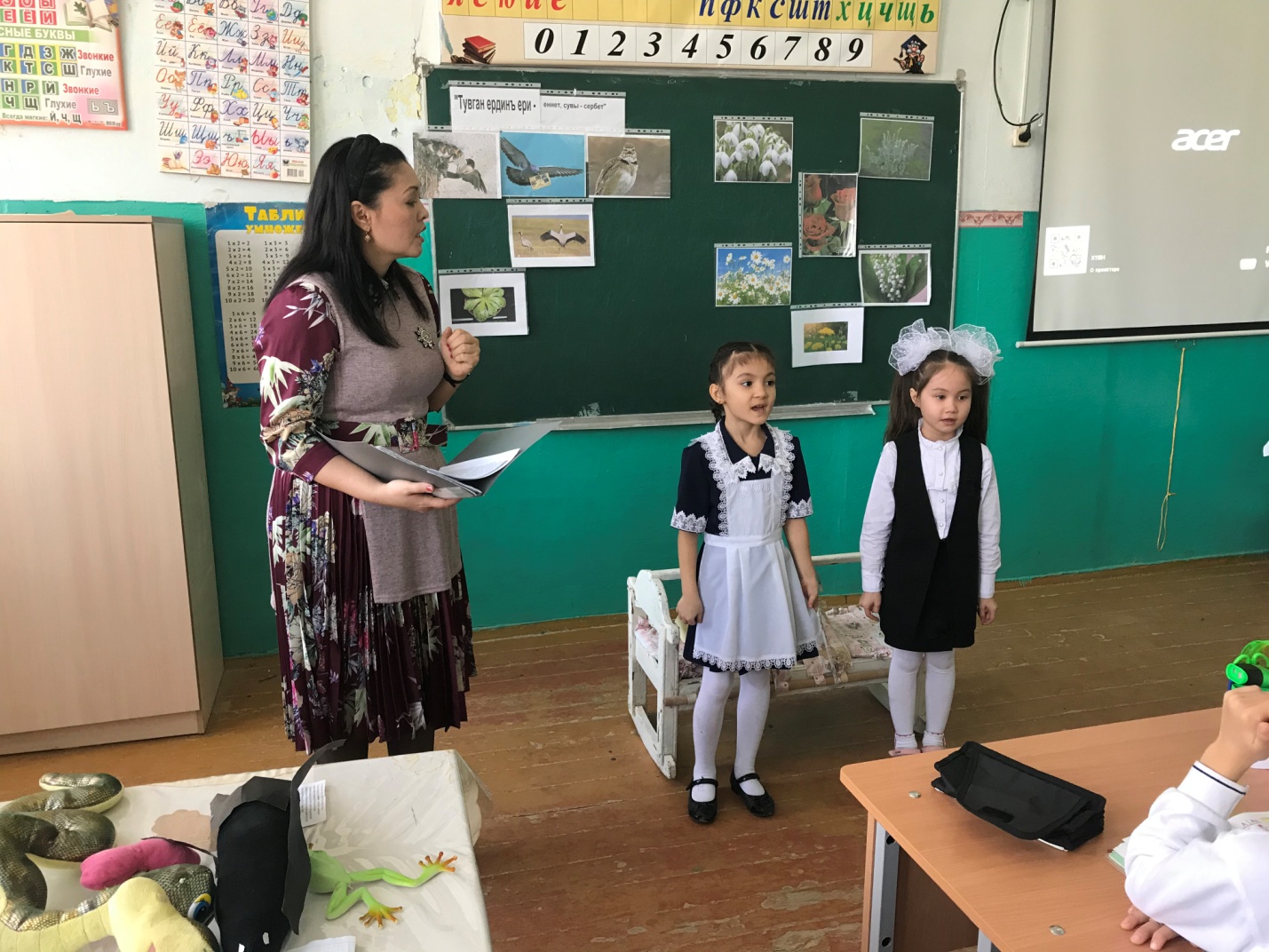 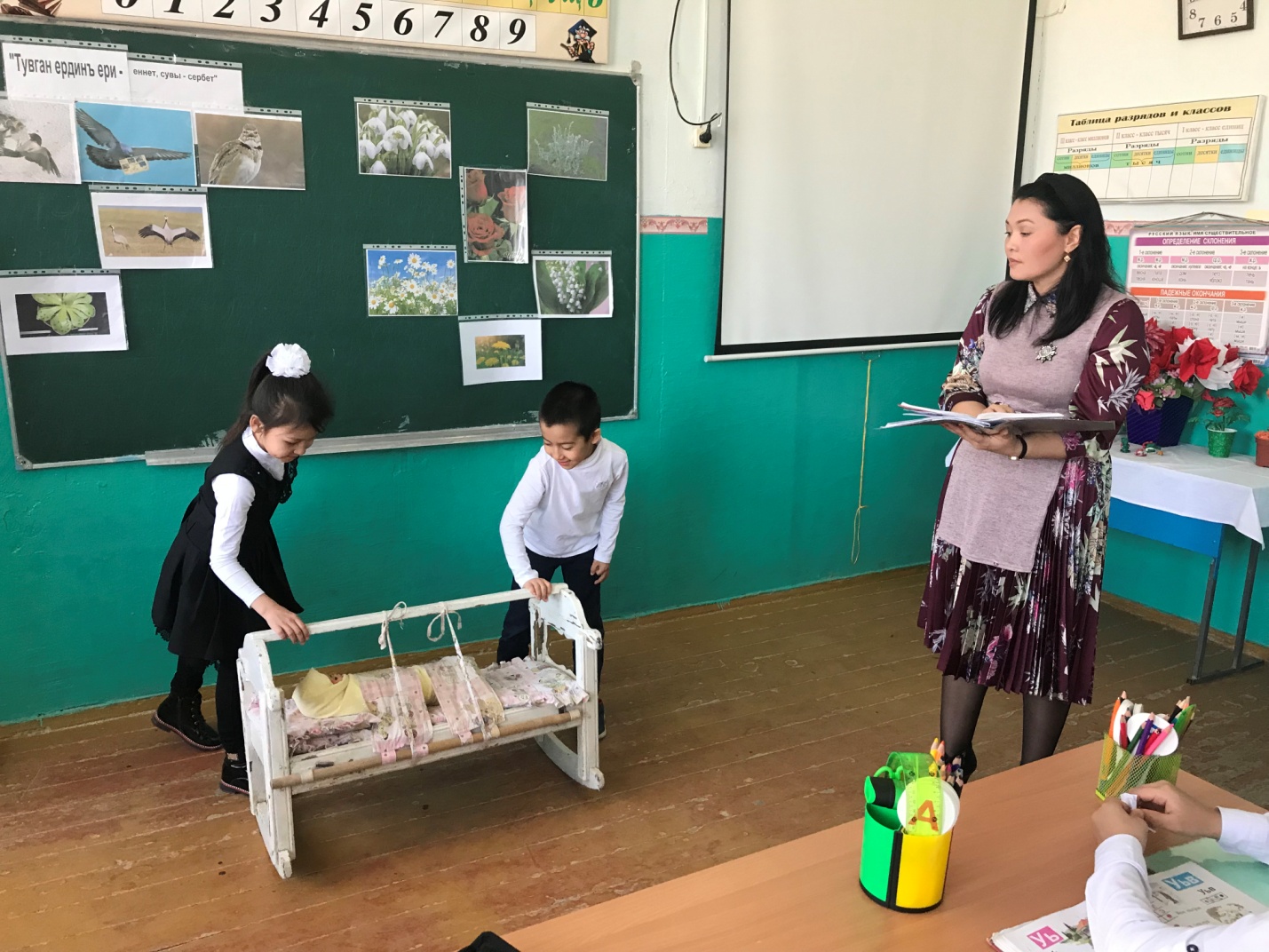 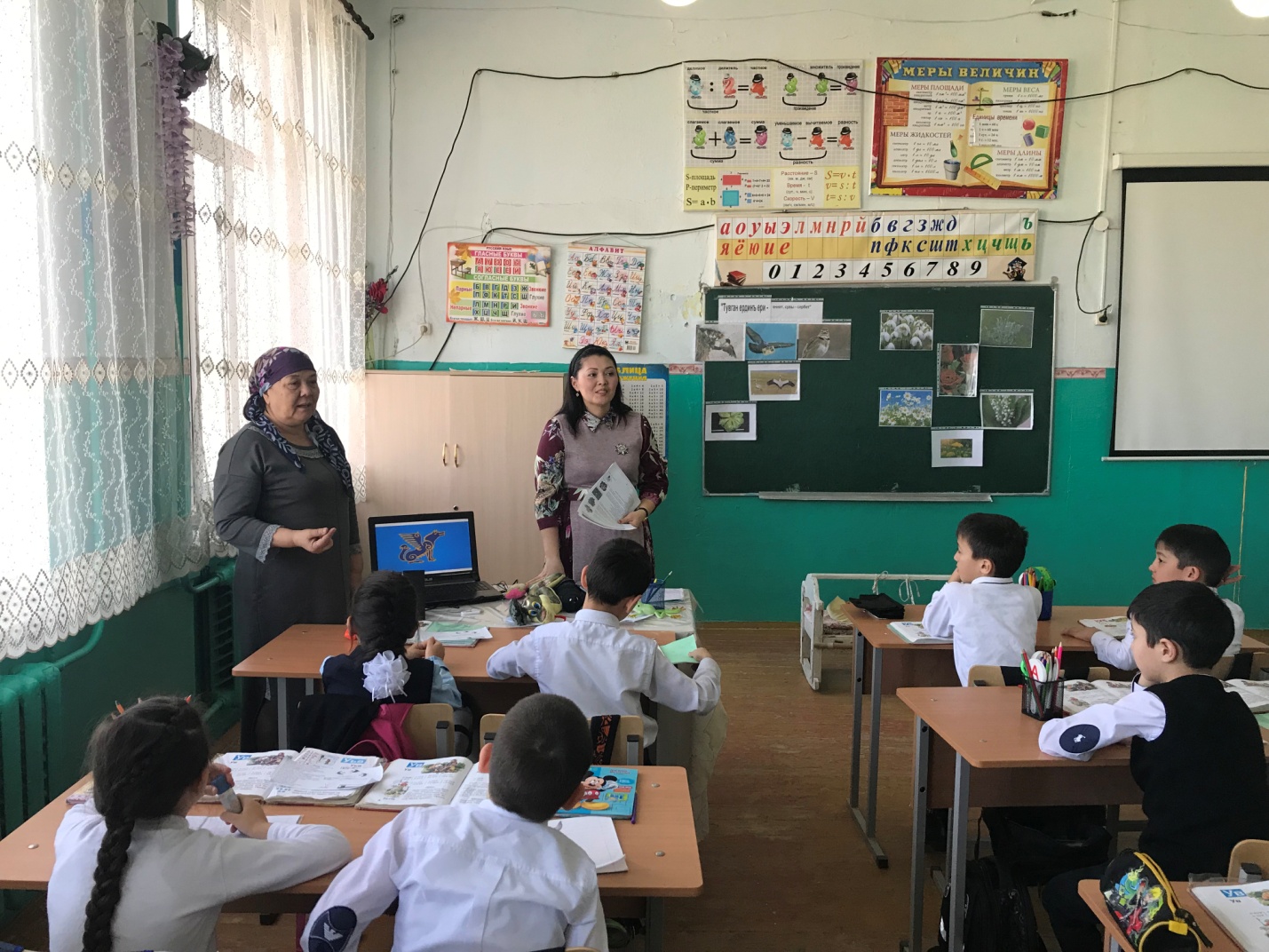 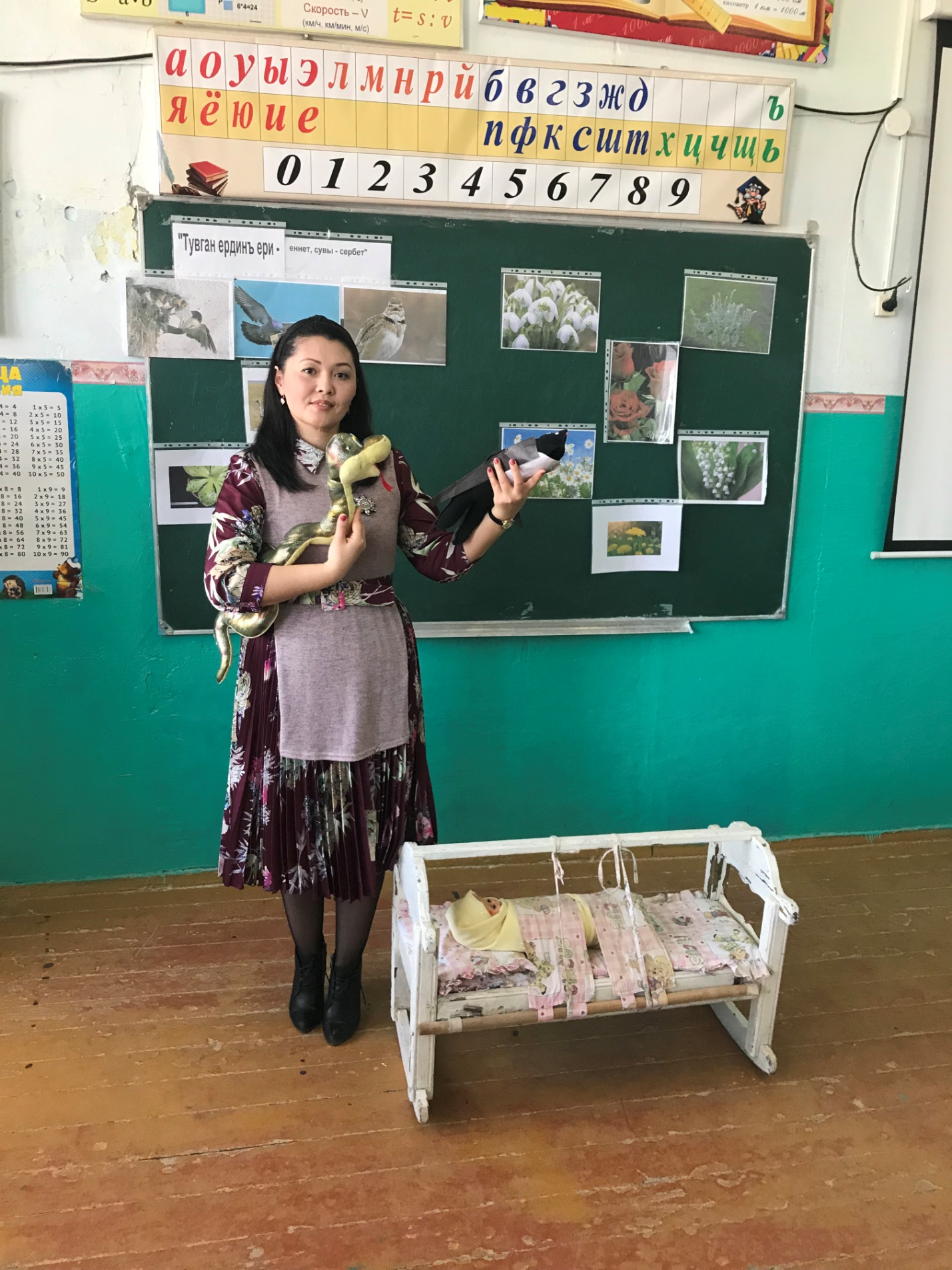 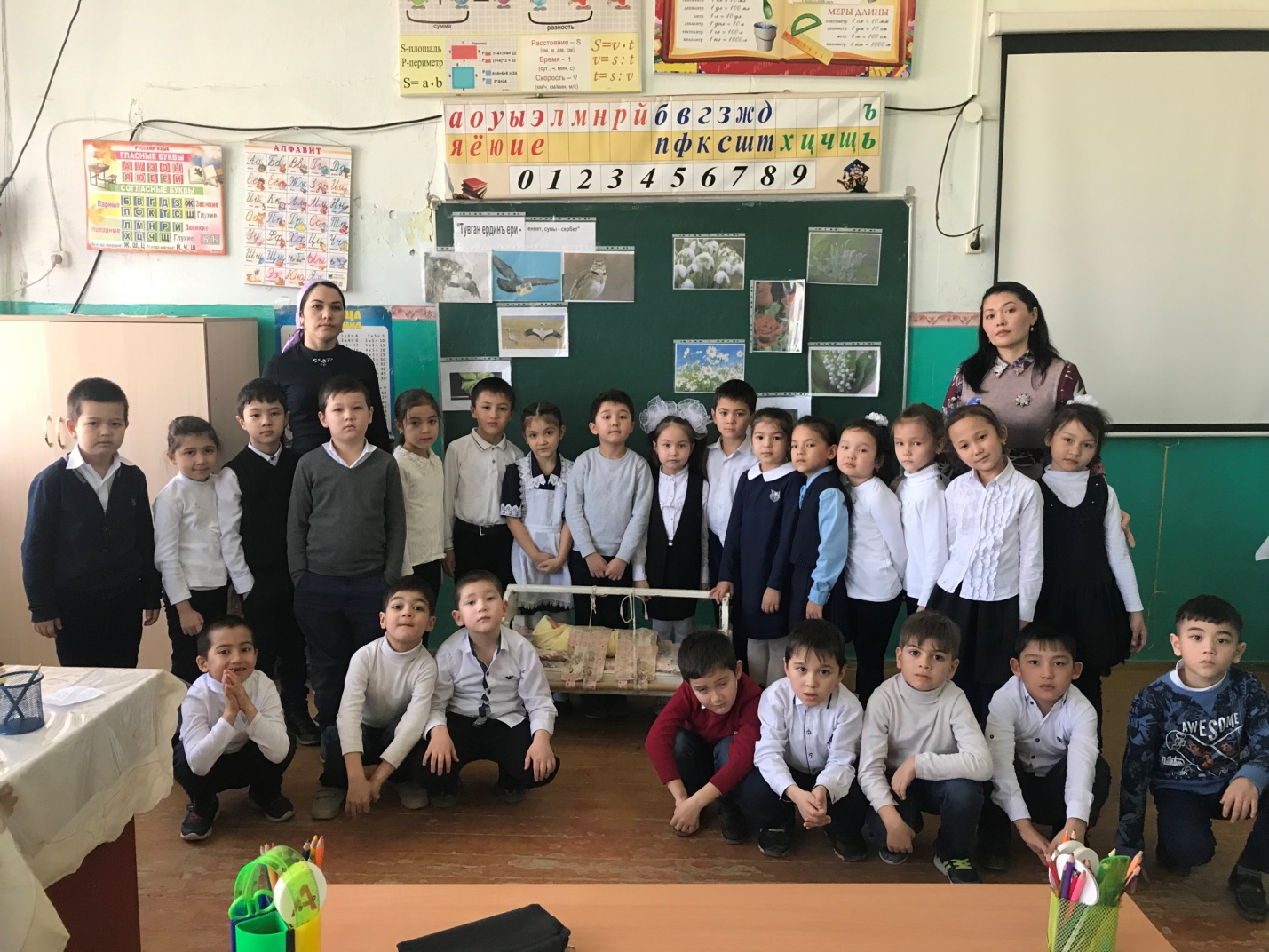 